Konkurs VII Osikowa Dolina z Koziołkiem Matołkiem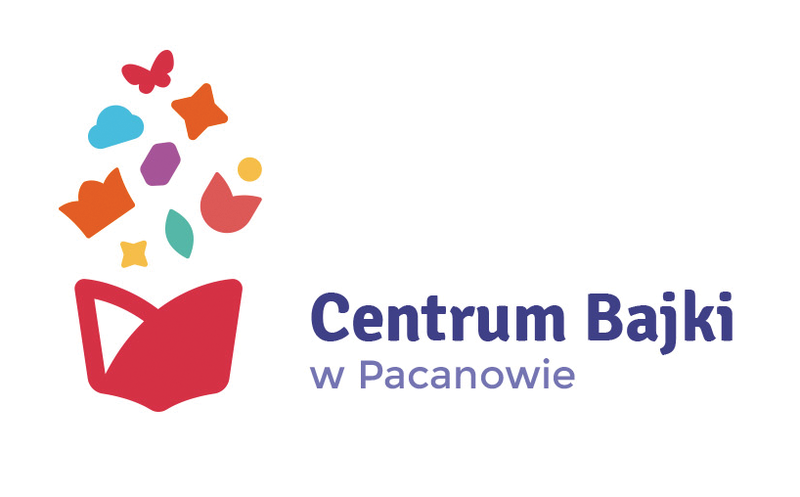 Pytania konkursowe:1. Ile w tym roku Koziołek Matołek ma lat?2. Czy Koziołek doszedł do Pacanowa?3. Ile kóz w herbie miasta mają Koziegłowy ?4. Ile km jest z Koziegłów do Pacanowa ? ( można się pomylić o 2 km)Nagrody, które zostaną wylosowane z pośród prawidłowych Odpowiedzi :1. NAGRODA SPECJALNA - Voucher rodzinny na Bajkowy Świat ufundowany przez Centrum Bajki w Pacanowie 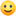 2. 3 zestawy kreatywne "Zrób to Sam" Osikowa Owieczka https://osikowadolina.pl/pl/p/ZESTAW-KREATYWNY-NA-1-SZT.-OWIECZKA/288Regulamin:1 - Odpowiedzi prosimy wysyłać tylko na e-mail konkurs@osikowadolina.pl2 - W temacie e-maila proszę podać tylko „ Koziołek Matołek „3 - Zgłoszenia e-mailem przyjmujemy do końca dnia 31-05-2020 (niedziela)4 - Wyniki losowania nagród i poprawna odpowiedź zostanie ogłoszona na FB Osikowej Doliny wyjątkowo wcześniej 1-06-2020 (poniedziałek) o godzinie 12:00